Tools MasterlistTools Cabinet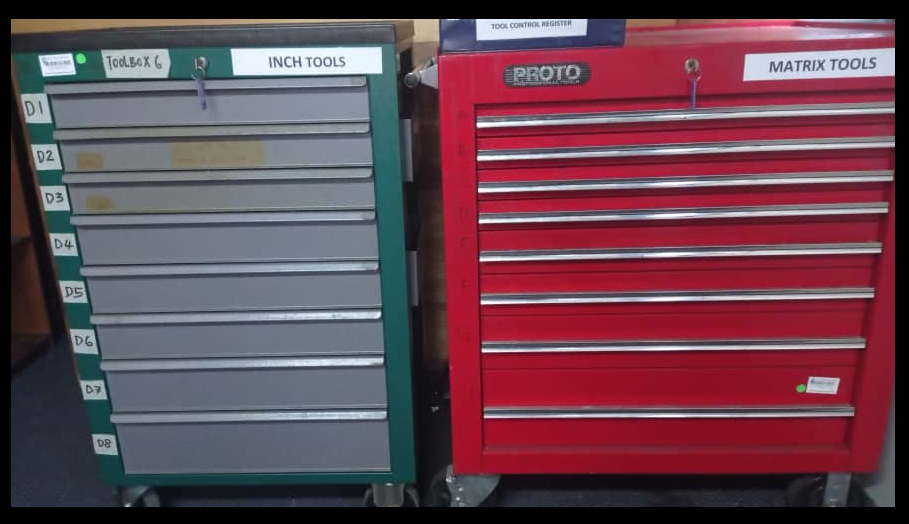 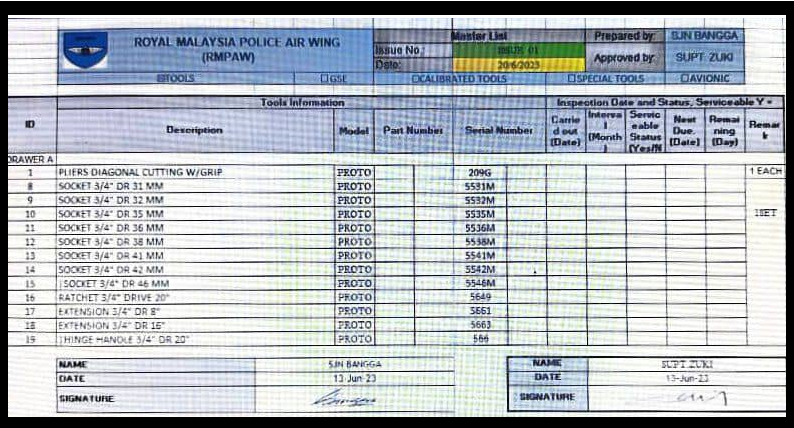 